Приложение № 4к административному регламенту Образец оформленияТехнико-экономические характеристики (показатели) предполагаемого к размещению объекта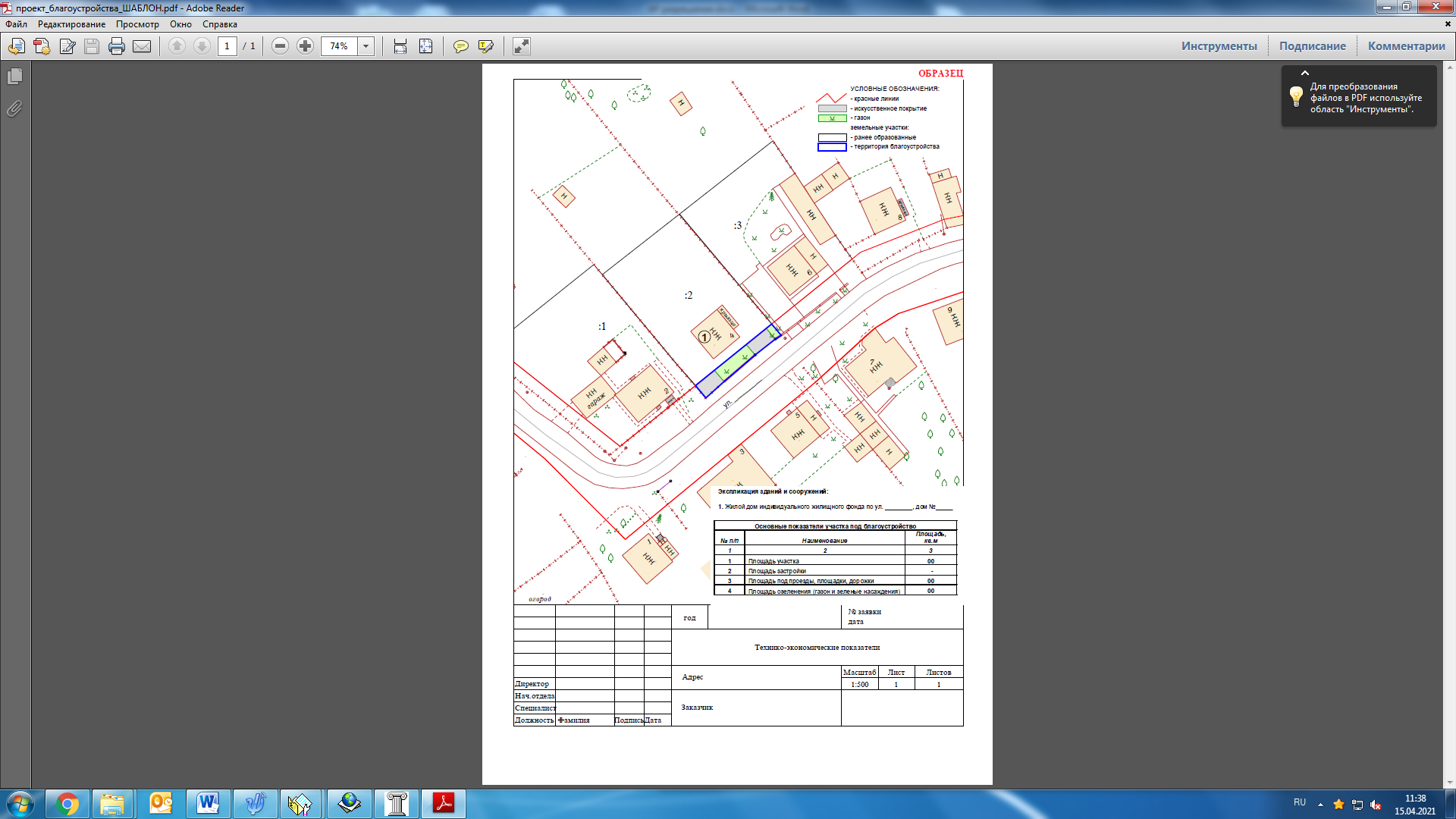 Образец оформленияТехнико-экономические характеристики (показатели) предполагаемого к размещению объекта(в случае размещения линейных объектов в порядке, определенном постановлением Правительства Калининградской области от 04.12.2015 № 676 «Об установлении порядка и условий размещения объектов, определенных Правительством Российской Федерации, размещение которых может осуществляться на землях или земельных участках, находящихся в государственной или муниципальной собственности, без предоставления земельных участков и установления сервитутов» необходимо предусмотреть следующие технико-экономические показатели (в соответствии с требованиями пп. д п. 34 постановления Правительства РФ № 87 от 16.02.2008), СП 42.13330 (п.12.33-12.36), СП 62.13330, СП 124.13330)* информация об утвержденных сетях размещена на сайте администрации ГО «Город Калининград» ** п. 9 возможно не заполнять, при условии предоставления плана трассы на актуальных инженерно-топографических изысканиям в масштабе 1:500 и продольного профиля рассматриваемого линейного объекта капитального строительства;*** утвержденные архитектурные проекты и градостроительные концепции представлены на сайте администрации ГО «Город Калининград» https://www.klgd.ru/activity/architecture/projects/№ п/пОсновные технико-экономические показатели объектаЕд. изм.ПоказателиПримечание1наименование объектастроительство бытовой канализации Ø250ммстроительство бытовой канализации Ø250мм2назначение объектатранспортировка хоз.-быт. стоковтранспортировка хоз.-быт. стоков3протяженность м3204месторасположение начального и конечного пункта линейного объектаначало трассы Пк0+00 (существующий колодец на          ул. Зеленой в районе дома №_)конец трассы Пк3+20 (з/у с к/н 39:15:000000:000)начало трассы Пк0+00 (существующий колодец на          ул. Зеленой в районе дома №_)конец трассы Пк3+20 (з/у с к/н 39:15:000000:000)5месторасположение технологического оборудования (ТП, ШРП, КНС и т.д.)отсутствуетотсутствует6размеры сооружения, указанные в п. 5отсутствуетотсутствует7категория объектаIIIIII8проектная мощность/пропускная способностьм3/ч509расстояние до существующих и ранее* запроектированных сетей и сооружений инженерно-технического обеспечения, зеленых насаждений, бортовых камней, фундаментов зданий и сооружений ** 9Пк0+00 – Пк2+50 существующая сеть газопровода низкого давления Ø63мм м2,0-2,59Пк0+48 – Пк1+70 существующая тепловая сеть Ø250ммм0,5-0,8ненормативное сближение трассы согласовано с МП «Калининградтеплосеть» 15.01.2022 г.9Пк0+75 деревом0,5планируется снос зеленых насаждений под строительство сети9Пк 0+80 – Пк2+20 существующий бортовой каменьм2,09на Пк 1+00 – Пк 2+00 перспективная сеть телефонной канализациим0,710угол пересечения с автомобильной дорогой10на Пк 1+50090010на Пк 1+80085011соответствие утвержденным градостроительным концепциям и архитектурным проектам ***на данную территорию градостроительные концепции отсутствуютна данную территорию градостроительные концепции отсутствуют12прохождение в зоне объектов культурного наследия, охранных зонах и зонах регулирования хозяйственной деятельностипроектируемый объект не проходит в перечисленных зонахпроектируемый объект не проходит в перечисленных зонах13Иные показатели